▼ Aufnahme in die Lehrstellen – und Praktikabörse des Schulverbund OberndorfBitte füllen Sie beigefügtes Formblatt für Ihren Betrieb aus. Sofern Sie in mehreren Berufsbildern Ausbildungsplätze bzw. Praktika anbieten können, füllen Sie bitte für jedes Berufsbild ein eigenes Formblatt aus. Sie können das Formular auch gerne digital ausfüllen. Sie finden es auf unserer Homepage ganz unten unter Service/Downloads  https://www.schulverbund-oberndorf.de/service-downloads/ . Gerne können Sie uns zudem ein Logo und maximal drei Bilder aus Ihrem Betrieb zukommen lassen, die wir dann auch noch zusätzlich zum Formblatt in unserem Verzeichnis einfügen. Zudem benötigen wir von Ihnen eine Einverständniserklärung (Rückseite) dafür, dass wir Sie in unserem Verzeichnis aufnehmen dürfen. Bitte senden Sie die ausgefüllten Formulare, die Einverständniserklärung und ggf. Bilder und Logo an folgende Mailadresse: poststelle@04157387.schule.bwl.de oder an unsere Postadresse: Schulverbund Oberndorf Oberamteistraße 8 78727 OberndorfFür Fragen stehen wir Ihnen gerne zur Verfügung: Tel. 07423-867815 EinverständniserklärungIch erkläre mein Einverständnis, dass meine Angaben kostenfrei in der Lehrstellen- und Praktikumsbörse (L&P-Börse) des Schulverbund Oberndorf (www.schulverbund-oberndorf.de), im passwortgeschützen Bereich aufgenommen und veröffentlicht werden. Die Aufnahme erfolgt zunächst für drei Jahre._______________________________     _____________________________________  Ort, Datum                                             Unterschrift, Stempel des Betriebes Hinweise zum Datenschutz:Ja, ich habe die Datenschutzerklärung zur Kenntnis genommen und bin damit einverstanden, dass die von mir angegebenen Daten elektronisch erhoben und gespeichert werden. Meine Daten werden dabei nur streng zweckgebunden zur Bearbeitung und Beantwortung meiner Anfrage benutzt. Datenschutzerklärung1. Datenschutz auf einen BlickAllgemeine HinweiseDie folgenden Hinweise geben einen einfachen Überblick darüber, was mit Ihren personenbezogenen Daten passiert, wenn Sie unsere Website besuchen. Personenbezogene Daten sind alle Daten, mit denen Sie persönlich identifiziert werden können. Ausführliche Informationen zum Thema Datenschutz entnehmen Sie unserer unter diesem Text aufgeführten Datenschutzerklärung. Datenerfassung auf unserer WebsiteWer ist verantwortlich für die Datenerfassung auf dieser Website? Die Datenverarbeitung auf dieser Website erfolgt durch den Websitebetreiber. Dessen Kontaktdaten können Sie dem Impressum dieser Website entnehmen. Wie erfassen wir Ihre Daten? Ihre Daten werden zum einen dadurch erhoben, dass Sie uns diese mitteilen. Hierbei kann es sich z.B. um Daten handeln, die Sie in ein Kontaktformular eingeben. Andere Daten werden automatisch beim Besuch der Website durch unsere IT-Systeme erfasst. Das sind vor allem technische Daten (z.B. Internetbrowser, Betriebssystem oder Uhrzeit des Seitenaufrufs). Die Erfassung dieser Daten erfolgt automatisch, sobald Sie unsere Website betreten. Wofür nutzen wir Ihre Daten? Ein Teil der Daten wird erhoben, um eine fehlerfreie Bereitstellung der Website zu gewährleisten. Andere Daten können zur Analyse Ihres Nutzerverhaltens verwendet werden. Welche Rechte haben Sie bezüglich Ihrer Daten? Sie haben jederzeit das Recht unentgeltlich Auskunft über Herkunft, Empfänger und Zweck Ihrer gespeicherten personenbezogenen Daten zu erhalten. Sie haben außerdem ein Recht, die Berichtigung, Sperrung oder Löschung dieser Daten zu verlangen. Hierzu sowie zu weiteren Fragen zum Thema Datenschutz können Sie sich jederzeit unter der im Impressum angegebenen Adresse an uns wenden. Des Weiteren steht Ihnen ein Beschwerderecht bei der zuständigen Aufsichtsbehörde zu. Analyse-Tools und Tools von DrittanbieternBeim Besuch unserer Website kann Ihr Surf-Verhalten statistisch ausgewertet werden. Das geschieht vor allem mit Cookies und mit sogenannten Analyseprogrammen. Die Analyse Ihres Surf-Verhaltens erfolgt in der Regel anonym; das Surf-Verhalten kann nicht zu Ihnen zurückverfolgt werden. Sie können dieser Analyse widersprechen oder sie durch die Nichtbenutzung bestimmter Tools verhindern. Detaillierte Informationen dazu finden Sie in der folgenden Datenschutzerklärung. Sie können dieser Analyse widersprechen. Über die Widerspruchsmöglichkeiten werden wir Sie in dieser Datenschutzerklärung informieren. 2. Allgemeine Hinweise und PflichtinformationenDatenschutzDie Betreiber dieser Seiten nehmen den Schutz Ihrer persönlichen Daten sehr ernst. Wir behandeln Ihre personenbezogenen Daten vertraulich und entsprechend der gesetzlichen Datenschutzvorschriften sowie dieser Datenschutzerklärung. Wenn Sie diese Website benutzen, werden verschiedene personenbezogene Daten erhoben. Personenbezogene Daten sind Daten, mit denen Sie persönlich identifiziert werden können. Die vorliegende Datenschutzerklärung erläutert, welche Daten wir erheben und wofür wir sie nutzen. Sie erläutert auch, wie und zu welchem Zweck das geschieht. Wir weisen darauf hin, dass die Datenübertragung im Internet (z.B. bei der Kommunikation per E-Mail) Sicherheitslücken aufweisen kann. Ein lückenloser Schutz der Daten vor dem Zugriff durch Dritte ist nicht möglich. Hinweis zur verantwortlichen StelleDie verantwortliche Stelle für die Datenverarbeitung auf dieser Website ist: Schulverbund OberndorfOberamteistraße 878727 OberndorfTelefon: 07423-867815Fax: 07423-867844E-Mail: poststelle@04157387.schule.bwl.deVerantwortliche Stelle ist die natürliche oder juristische Person, die allein oder gemeinsam mit anderen über die Zwecke und Mittel der Verarbeitung von personenbezogenen Daten (z.B. Namen, E-Mail-Adressen o. Ä.) entscheidet. Widerruf Ihrer Einwilligung zur DatenverarbeitungViele Datenverarbeitungsvorgänge sind nur mit Ihrer ausdrücklichen Einwilligung möglich. Sie können eine bereits erteilte Einwilligung jederzeit widerrufen. Dazu reicht eine formlose Mitteilung per E-Mail an uns. Die Rechtmäßigkeit der bis zum Widerruf erfolgten Datenverarbeitung bleibt vom Widerruf unberührt. Beschwerderecht bei der zuständigen AufsichtsbehördeIm Falle datenschutzrechtlicher Verstöße steht dem Betroffenen ein Beschwerderecht bei der zuständigen Aufsichtsbehörde zu. Zuständige Aufsichtsbehörde in datenschutzrechtlichen Fragen ist der Landesdatenschutzbeauftragte des Bundeslandes, in dem unsere Schule seinen Sitz hat. Recht auf DatenübertragbarkeitSie haben das Recht, Daten, die wir auf Grundlage Ihrer Einwilligung oder in Erfüllung eines Vertrags automatisiert verarbeiten, an sich oder an einen Dritten in einem gängigen, maschinenlesbaren Format aushändigen zu lassen. Sofern Sie die direkte Übertragung der Daten an einen anderen Verantwortlichen verlangen, erfolgt dies nur, soweit es technisch machbar ist. Auskunft, Sperrung, LöschungSie haben im Rahmen der geltenden gesetzlichen Bestimmungen jederzeit das Recht auf unentgeltliche Auskunft über Ihre gespeicherten personenbezogenen Daten, deren Herkunft und Empfänger und den Zweck der Datenverarbeitung und ggf. ein Recht auf Berichtigung, Sperrung oder Löschung dieser Daten. Hierzu sowie zu weiteren Fragen zum Thema personenbezogene Daten können Sie sich jederzeit unter der im Impressum angegebenen Adresse an uns wenden. 3. DatenschutzbeauftragterGesetzlich vorgeschriebener DatenschutzbeauftragterWir haben für unser Unternehmen einen Datenschutzbeauftragten bestellt. Frau Ursula Schaumann, SSA Donaueschingen Irmastraße 7-9 in 78166 Donaueschingen 4. Datenerfassung auf unserer WebsiteCookiesDie Internetseiten verwenden teilweise so genannte Cookies. Cookies richten auf Ihrem Rechner keinen Schaden an und enthalten keine Viren. Cookies dienen dazu, unser Angebot nutzerfreundlicher, effektiver und sicherer zu machen. Cookies sind kleine Textdateien, die auf Ihrem Rechner abgelegt werden und die Ihr Browser speichert. Die meisten der von uns verwendeten Cookies sind so genannte “Session-Cookies”. Sie werden nach Ende Ihres Besuchs automatisch gelöscht. Andere Cookies bleiben auf Ihrem Endgerät gespeichert bis Sie diese löschen. Diese Cookies ermöglichen es uns, Ihren Browser beim nächsten Besuch wiederzuerkennen. Sie können Ihren Browser so einstellen, dass Sie über das Setzen von Cookies informiert werden und Cookies nur im Einzelfall erlauben, die Annahme von Cookies für bestimmte Fälle oder generell ausschließen sowie das automatische Löschen der Cookies beim Schließen des Browser aktivieren. Bei der Deaktivierung von Cookies kann die Funktionalität dieser Website eingeschränkt sein. Cookies, die zur Durchführung des elektronischen Kommunikationsvorgangs oder zur Bereitstellung bestimmter, von Ihnen erwünschter Funktionen erforderlich sind, werden auf Grundlage von Art. 6 Abs. 1 lit. f DSGVO gespeichert. Der Websitebetreiber hat ein berechtigtes Interesse an der Speicherung von Cookies zur technisch fehlerfreien und optimierten Bereitstellung seiner Dienste. Soweit andere Cookies (z.B. Cookies zur Analyse Ihres Surfverhaltens) gespeichert werden, werden diese in dieser Datenschutzerklärung gesondert behandelt. Server-Log-DateienDer Provider der Seiten erhebt und speichert automatisch Informationen in so genannten Server-Log-Dateien, die Ihr Browser automatisch an uns übermittelt. Dies sind:Browsertyp und Browserversionverwendetes BetriebssystemReferrer URLHostname des zugreifenden RechnersUhrzeit der ServeranfrageIP-AdresseEine Zusammenführung dieser Daten mit anderen Datenquellen wird nicht vorgenommen. Grundlage für die Datenverarbeitung ist Art. 6 Abs. 1 lit. f DSGVO, der die Verarbeitung von Daten zur Erfüllung eines Vertrags oder vorvertraglicher Maßnahmen gestattet. Diese Daten werden nach 1 Monat gelöscht. Registrierung auf der „Lehrstellen und Praktika Börse – L&P Börse“Sie können sich für unsere Webseite registrieren, um die L&P Börse auf der Seite zu nutzen. Die dazu eingegebenen Daten verwenden wir nur zum Zwecke der Nutzung des Angebotes der L&P Börse. Für wichtige Änderungen etwa beim Angebotsumfang oder bei technisch notwendigen Änderungen nutzen wir die bei der Registrierung angegebene E-Mail-Adresse, um Sie auf diesem Wege zu informieren. Die Verarbeitung der bei der Registrierung eingegebenen Daten erfolgt auf Grundlage Ihrer Einwilligung (Art. 6 Abs. 1 lit. a DSGVO). Sie können diese Einwilligung jederzeit mit Wirkung für die Zukunft widerrufen. Dazu reicht eine formlose Mitteilung per E-Mail an uns. Die Rechtmäßigkeit der bereits erfolgten Datenverarbeitung bleibt vom Widerruf unberührt. Eine weitergehende Übermittlung der Daten erfolgt nicht bzw. nur dann, wenn wir gesetzlich hierzu verpflichtet sind oder Sie vorab in die Datenübermittlung eingewilligt haben. Die bei der Registrierung erfassten Daten werden von uns gespeichert, solange Sie für unserer Website registriert sind und werden anschließend gelöscht. Gesetzliche Aufbewahrungsfristen bleiben unberührt. 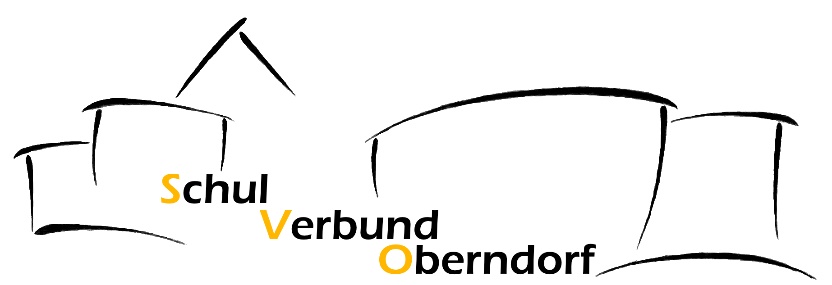 Grundschule        Werkrealschule              RealschuleGrundschule        Werkrealschule              RealschuleSchulverbund Oberndorf    Oberamteistraße 8   78727 Oberndorf a. N.    Grundschule mit Grundschulförderklasse  Werkrealschule  RealschuleSchulleitungMichael SchwarzOberamteistraße 878727 Oberndorf a. Neckar07423 / 8678-15michael.schwarz@oberndorf.de04.12.2018